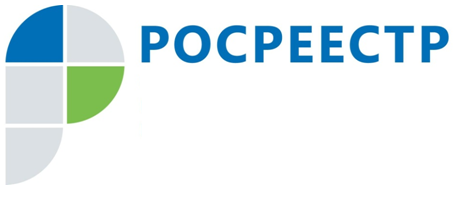 #РосреестрО ПРЕДСТОЯЩИХ ПЛАНОВЫХ ПРОВЕРКАХ НА 2022 ГОДМинэкономразвития России от 11.08.2021 информирует "МЭР: осенью регионы должны предоставить бизнесу план проверок на 2022 год" то есть к началу октября нынешнего года бизнес сможет узнать о предстоящих плановых проверках.Об этом было сообщено министром экономического развития в ходе совещания по реализации реформы контрольной (надзорной) деятельности.До начала следующего года регионы и муниципалитеты должны привести свое законодательство о контроле и надзоре в соответствие с федеральным.Регионам предстоит принять положение о виде регионального контроля, определить категории рисков объектов контроля, включить информацию о региональном контроле в Единый реестр видов контроля и согласовать план проверок с прокуратурой.Было указано в частности, что при планировании проверок теперь применяется риск-ориентированный подход: чем выше риски в отношении объекта контроля - тем чаще проверки.Обновились и другие подходы к принципам проверки. Отдельный акцент сделан на работе с бизнесом по разъяснению проверяемых требований - консультирование, обобщение правоприменительной практики.На сайтах контрольных ведомств через ответы на вопросы предприниматели смогут понять, соответствует ли их бизнес предъявляемым требованиям.Эффективность работы контролеров больше не оценивается по количеству проверок и суммам штрафов.На совещании сообщалось также что, новый закон о контроле разрешил проверять компании онлайн - через видеосвязь, датчики. Применение современных информационных систем для сбора данных сэкономит время как предпринимателей, так и контролеров.Заместитель руководителя Управления Росреестра по Чеченской РеспубликеА.Л. Шаипов